				TVIRTINU				Ūkvedys, vykdantis direktoriaus funkcijas				Gintaras ŠikšnysDRUSKININKŲ SPORTO CENTRO KALNŲ SLIDINĖJIMO (GIM. 2009-.) PIRMŲ METŲ PRADINIO RENGIMO GRUPĖS INDIVIDUALUS UGDYMO PLANASTreneris 						Artūras BikulčTikslas:Užtikrinti kalnų slidininkų grupės ugdymo procesą karantino metu.Uždaviniai:1. Skatinti sveikai gyventi, kas yra būtina norint toliau sportuoti.2. Sveikatos stiprinimas, fizinio pasirengimo gerinimas.3.Sportinio charakterio, valios ugdymas.Užsiėmimo data                Užsiėmimo trukmė ir turinysLapkričio 10 d.20 - 30 min. apšilimas.Pagrindinės apšilimo taisyklės• apšilimo metu reikia būti pakankamai šiltai ir laisvai apsirengus;• apšilimo pabaigoje visas kūnas turi būti jau lengvai įšilęs ir suprakaitavęs;• apšilimas gali būti pradedamas ėjimu ir įvairiais pratimais einant, lėtu bėgimu ar kitais lėtais ritmingais pratimais; taip pat įtraukiami kvėpavimo pratimai;• apšilimui tinkami platūs, ritmiški, nestaigūs, laisvi mostiniai ir sukamieji judesiai, nereikalaujantys didelių pastangų;• pirmieji apšilimo judesiai atliekami lėtu tempu, be didelių pastangų ir nedidele judesio amplitude, toliau palaipsniui didinant atlikimo tempą, jėgą ir judesių amplitudę;• svarbiausia skirti dėmesio toms raumenų grupėms, kurios treniruotės ar varžybų metu bus tiesiogiai labai apkrautos;• sąnarių lankstumas apšilimo metu gali būti didinamas pradedant nuo smulkiausių sąnarių (pirštų, riešų, čiurnos) ir einant prie stambesnių arba laikantis atvirkštinės tvarkos, o stuburo lankstumas– pavyzdžiui, iš viršaus žemyn;• apšilimas gali būti pabaigiamas specialiais tempimo pratimais, tinkamais vienai ar kitai sporto šakai, fizinio aktyvumo rūšiai; pagrindinis dėmesys skiriamas pačioms stambiausioms raumenų grupėms (blauzdos lenkiamiesiems ir tiesiamiesiems, šlaunies lenkiamiesiems ir tiesiamiesiems, žasto lenkėjams ir tiesėjams ir t. t.);• apšilimo metu raumenų tempimo pratimai nėra privalomi.Apšilimo pavyzdžiai:https://www.youtube.com/watch?v=DDwK3-kkFOMhttps://www.youtube.com/watch?v=oc4QS2USKmk&fbclid=IwAR2KnJkoGKqF19rUk87JmNT-p6T8QjfZAr56QhldFhpg66-28kUQJjlub84https://www.youtube.com/watch?v=j7GytKoE7nUTreniruotė.Treniruotė sugeriausia Lietuvos kalnų slidininke Ieva Januškevičiūte (1):https://www.youtube.com/watch?feature=youtu.be&v=HzpjqK8LB8Y&fbclid=IwAR1fcHBbWiGlO0BtRJujKvz0UbpmMRHwbn2EGqLG3KdDjds-IABkohy8vX4&app=desktopatkreipiame dėmesį į Ievos pratimų paaiškinimus ir stengiamės atlikti kuo tiksliau.Atsipalaidavimo – tempimo/jogos pratimai.Po treniruotės pasirinktinai pagal nuotaiką atlikti jogos arba tempimo pratimus.Jogos pvz.:https://www.youtube.com/watch?v=X655B4ISakgTempimo pratimai tinka lakstumuididinti, raumenų jėgai lavinti ir raumenųatsipalaidavimui gerinti:• tempimo pratimus butina atlikti, kai raumenys jau gerai įšildyti; tyrimais yra nustatyta, kad jie pagerina lankstumą apie 10–20 proc.;• tyrimais nustatyta, kad nustojus daryti tempimo pratimus, jau po 2 savaičių pastebimas lankstumosumažėjimas;• tempimo pratimus reikia kartoti ne mažiau kaip 2–3 (iki 3–5) kartus abiem kūno pusėms;• raumenys tempiami, kol pajuntamas nedidelis diskomfortas; jeigu jaučiamas aštrus skausmas, reiškia, jog tempiama per stipriai ar per ilgai;• konkrečioje tempimo padėtyje patartina išbūti nuo 5 iki 30 sekundžių ar net daugiau, priklausomainuo pasirinktos raumenų tempimo metodikos; • tempti pageidautina priešingas raumenų grupes (raumenis antagonistus) vieną po kitos; pavyzdžiui, iš pradžių šlaunies priekinius raumenis (keturgalvį šlaunies raumenį), po to užpakalinius (dvigalvį, pusdyglinį ir pusplėvinį raumenis);• tempimo metu būtina kvėpuoti ramiai ir ritmingai, ilgam nesulaikant kvėpavimo, nes tai padidinadiskomfortą, kelia arterinį kraujo spaudimą; tempiant raumenį ar raumenų grupę galima trumpamsulaikyti kvėpavimą arba tuo metu daryti ilgą lėtą iškvėpimą – tai padidina tempimo efektyvumą.Tempino pratimai slidinėjimui, Eiliškumas (nurodytas numeriukais):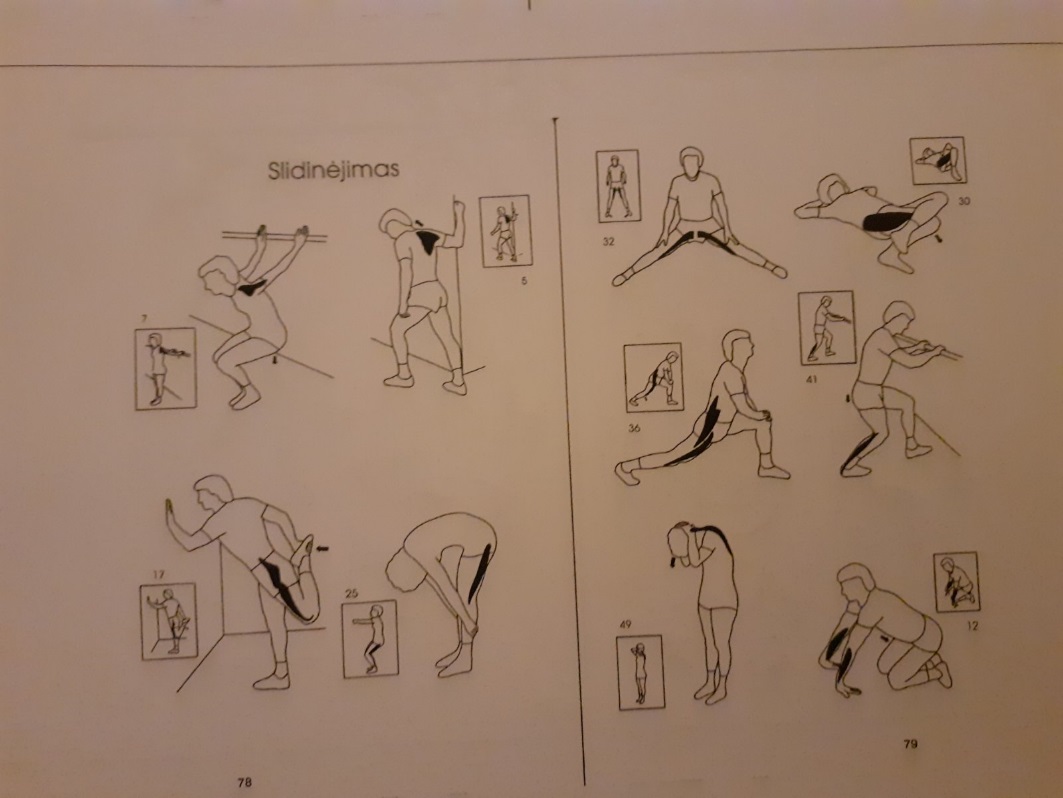 Kiekvieno pratimo paaiškinimai: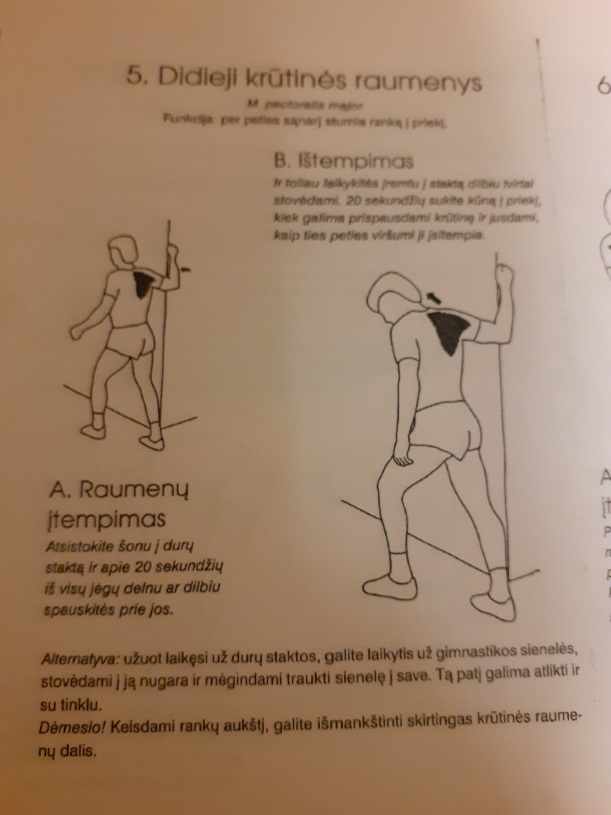 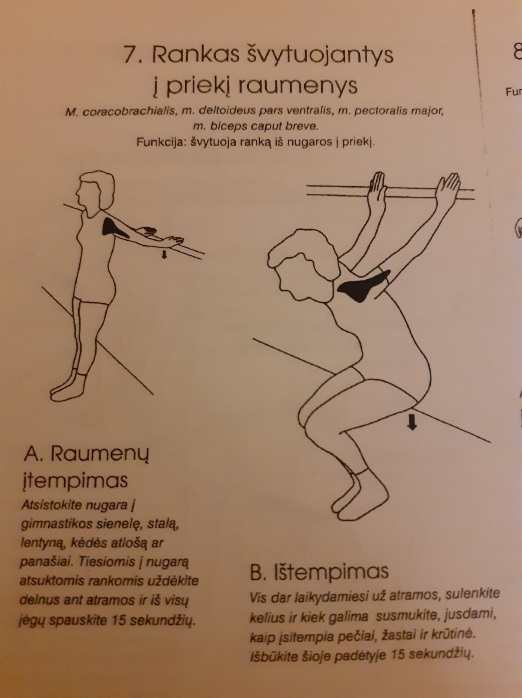 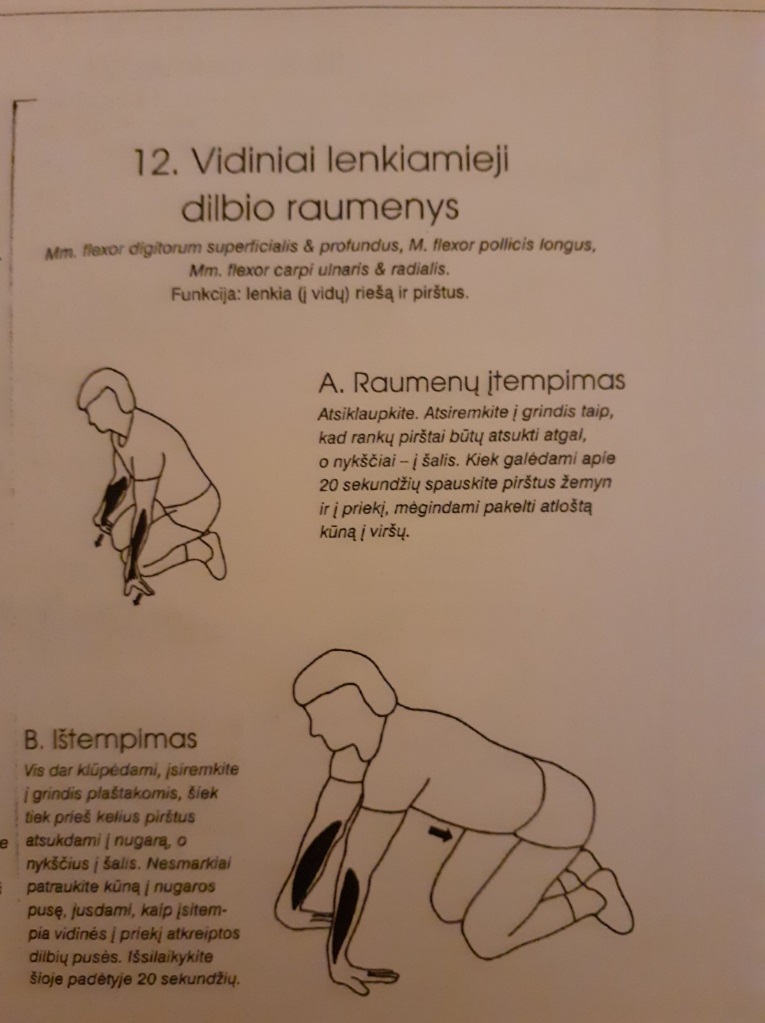 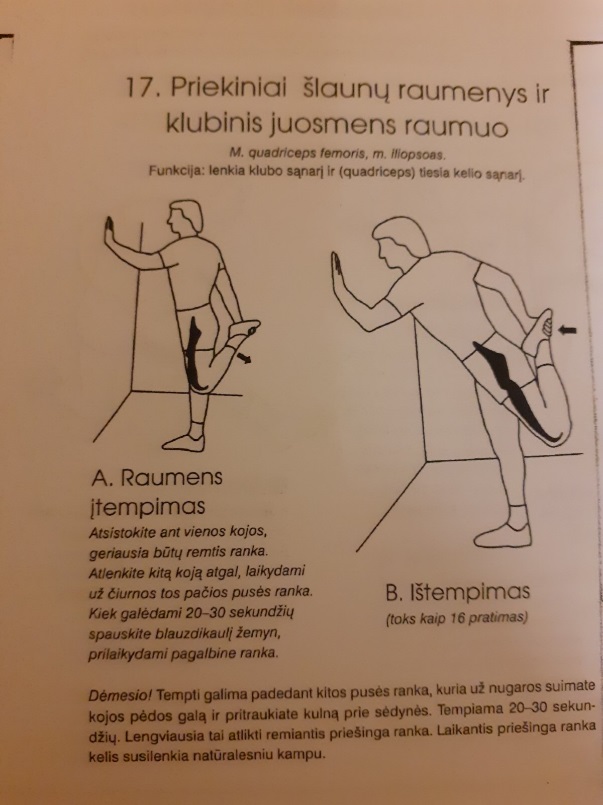 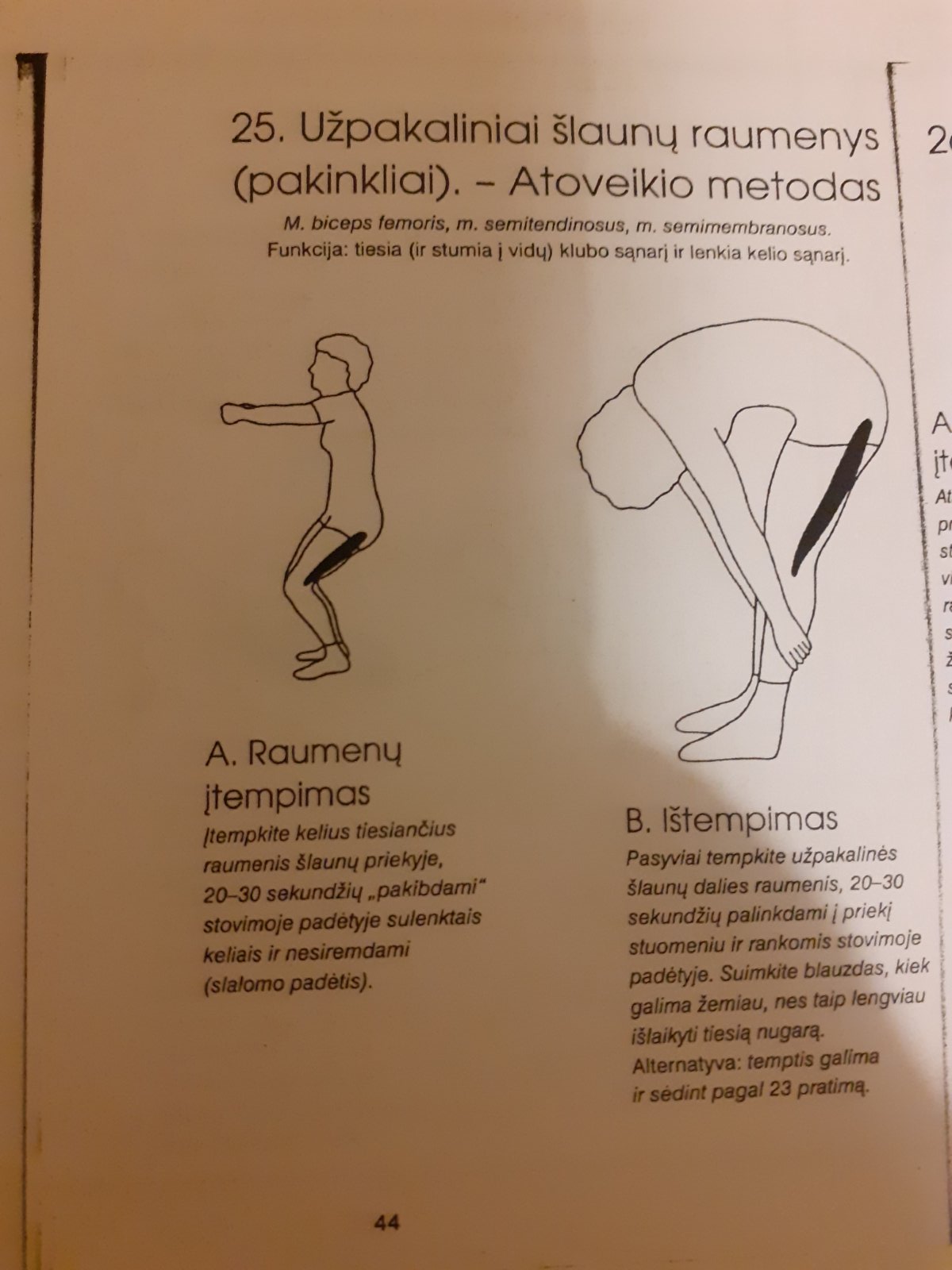 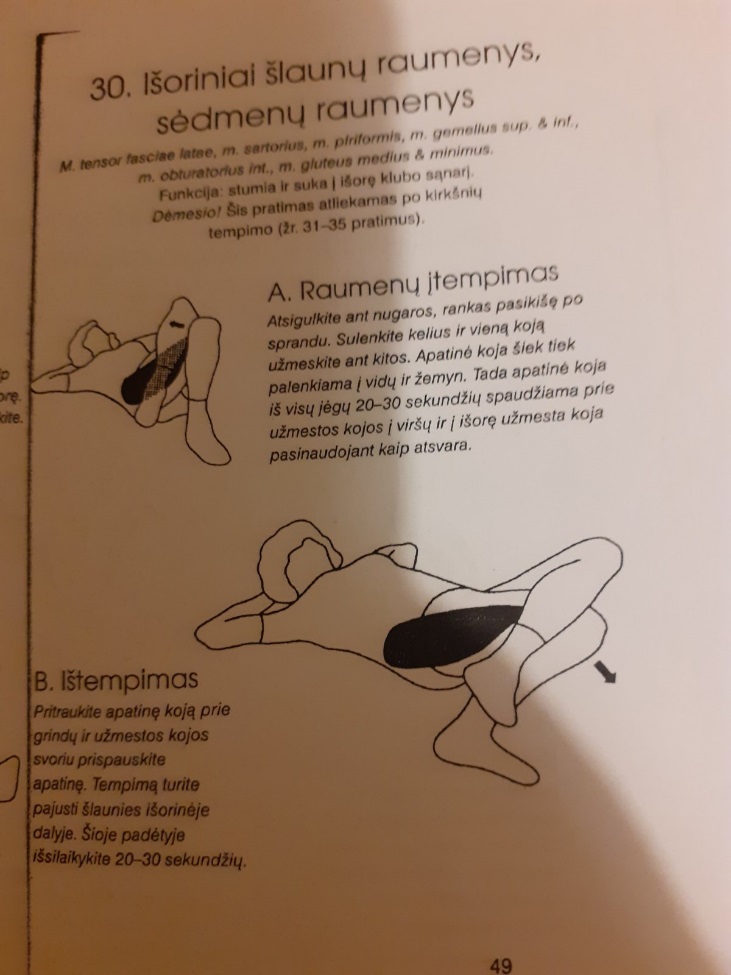 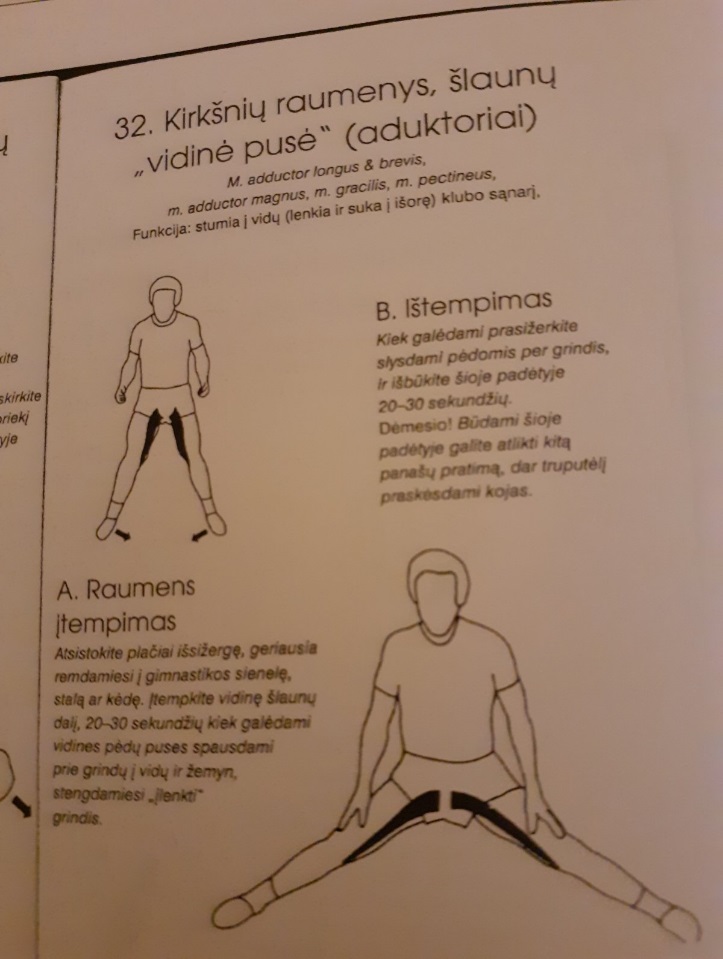 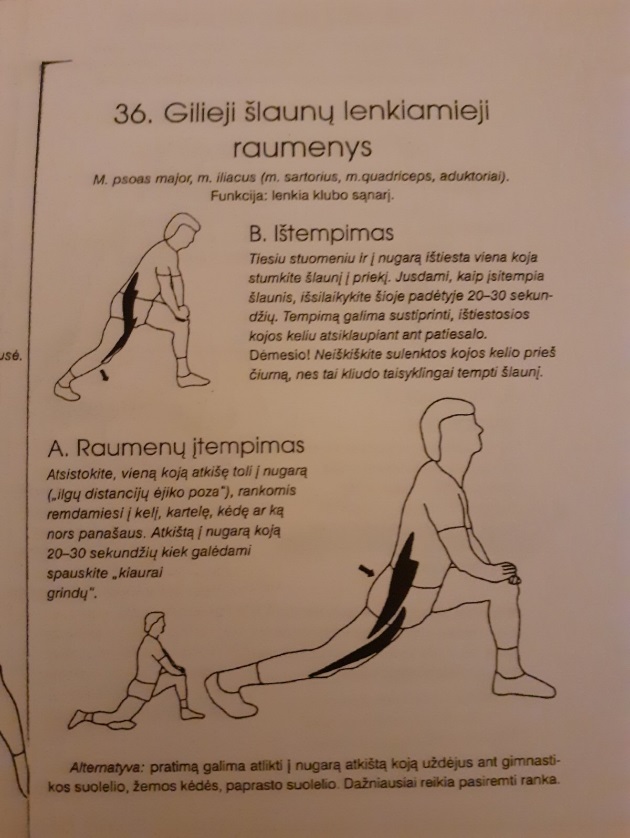 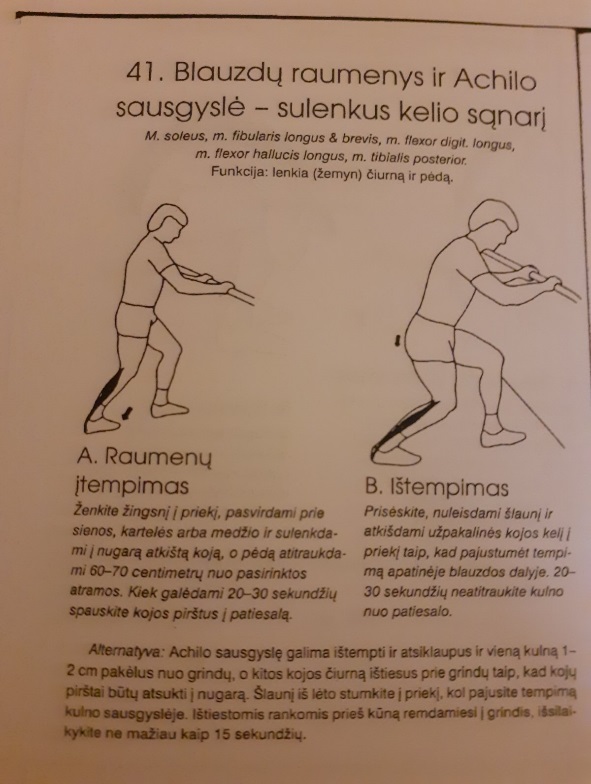 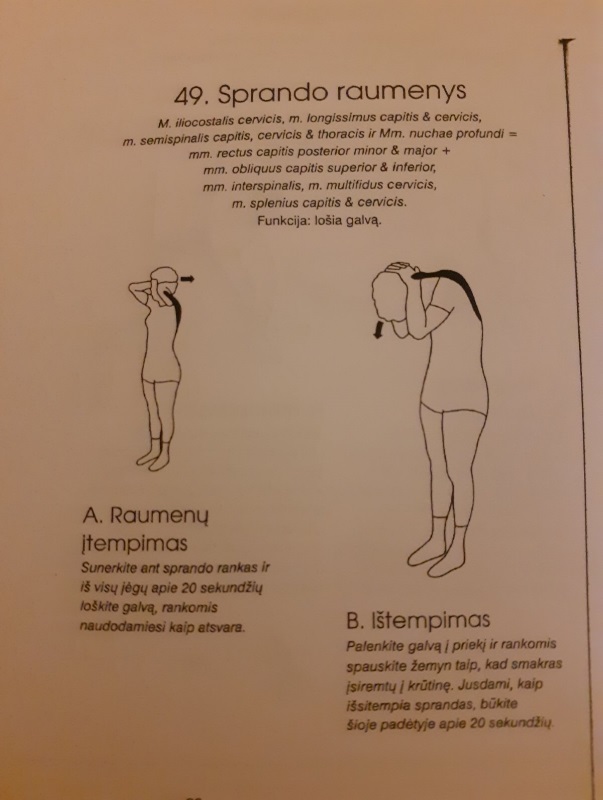 Treniruotės analizė ir dienoraščio pildymas (20 min.):Užsivedame dienoraštį ir jį trumpai užpildome po kiekvienos treniruotės:Data, treniruotės trukmė, ką darėme, kas labiausiai patiko ir nepatiko, kokia buvo savijauta prieš Treniruotę, treniruotės metu ir po, ir kiti komentarai.Lapkričio 12 d.20-30 min. apšilimas (pagal lapkričio 10  d.).Treniruotė:Treniruotė su geriausia Lietuvos kalnų slidininke Ieva Januškevičiūte (2):https://www.youtube.com/watch?v=-5LeR0B5who&feature=youtu.be&fbclid=IwAR1tTVbRQqK1fIsFGA3j207A36WuZ-lNH7847Yj_OA8IqLdWauw9aUJq5i8atkreipiame dėmesį į Ievos pratimų paaiškinimus ir stengiamės atlikti kuo tiksliau.Atsipalaidavimo – tempimo, jogos pratimai (pagal lapkričio 10 d.).Treniruotės analizė ir dienoraščio pildymas (20 min.).Lapkričio 17 d.20-30 min. apšilimas (pagal lapkričio 10 d..).Treniruotė:Treniruotė su geriausia Lietuvos kalnų slidininke Ieva Januškevičiūte (3):https://www.youtube.com/watch?v=F3zZvR_p7Uk&feature=youtu.be&fbclid=IwAR2p7ZATLDg9TaWLVFmW8WZiITThhFdHlFavB36_juTHFZ7F7QW5gUM57jcAtkreipiame dėmesį į Ievos pratimų paaiškinimus ir stengiamės atlikti kuo tiksliau.30 min. Atsipalaidavimo – tempimo, jogos pratimai (pagal lapkričio 10 d..).Treniruotės analizė ir dienoraščio pildymas (20 min.).Lapkričio 19 d.20-30 min. apšilimas (pagal lapkričio 10 d..).Treniruotė:Treniruotė su geriausia Lietuvos kalnų slidininke Ieva Januškevičiūte (4):https://www.youtube.com/watch?v=F-_f-N0eM0E&feature=youtu.be&fbclid=IwAR1bS_J4dwFyhfeTIjVnM-gcbLDyMVqfy7wQfrmzc7P7PBhlTMkeMjkjdMkatkreipiame dėmesį į Ievos pratimų paaiškinimus ir stengiamės atlikti kuo tiksliau.30 min. Atsipalaidavimo – tempimo, jogos pratimai (pagal lapkričio 10 d..).Treniruotės analizė ir dienoraščio pildymas (20 min.).Lapkričio 24 d.20-30 min. apšilimas (pagal lapkričio 10 d..).Treniruotė:Treniruotė su geriausia Lietuvos kalnų slidininke Ieva Januškevičiūte (5):https://www.youtube.com/watch?v=0xXYddOP-lg&feature=youtu.be&fbclid=IwAR1xPlEqj0kDX2KoMqVN4mont7mG3iA8BL1WZVhP9uJTM8eyg1F7oKnpv6Qatkreipiame dėmesį į Ievos pratimų paaiškinimus ir stengiamės atlikti kuo tiksliau.30 min. Atsipalaidavimo – tempimo, jogos pratimai (pagal lapkričio 10 d..).Treniruotės analizė ir dienoraščio pildymas (20 min.).Lapkričio 26 d.20-30 min. apšilimas (pagal lapkričio 10 d..).Treniruotė:Treniruotė su geriausia Lietuvos kalnų slidininke Ieva Januškevičiūte (6):Pasirenkame labiausiai patikusią treniruotę su Ieva ir ją pakartojame.30 min. Atsipalaidavimo – tempimo, jogos pratimai (pagal lapkričio 10 d..).Treniruotės analizė ir dienoraščio pildymas (20 min.).Laukiami rezultatai:1. Auklėtiniai mokinsis treniruotis savarankiškai pagal nuotoliniu būdu pateiktus planus.2. Pagerės  mokinių bendras fizinis pasirengimas.